ПОСТАНОВЛЕНИЕ                    с. Большая Качка          		   КАРАР   №64                                                          		        от  01 ноября 2018 годаОб утверждении Перечня адресов объектов адресации, необходимых изменений и дополнений для внесения сведений в Федеральную информационную адресную систему по результатам инвентаризации объектов адресации, расположенных  на территории Большекачкинского сельского поселения Елабужского муниципального района Республики ТатарстанВ соответствии с Федеральным законом Российской Федерации от 28 декабря 2013 года №443-ФЗ «О федеральной информационной адресной системе и о внесении изменений в Федеральный закон «Об общих принципах организации местного самоуправления в Российской Федерации», Постановлением  Правительства Российской Федерации от 19 ноября 2014 года №1221 «Об утверждении Правил присвоения, изменения и аннулирования адресов», разделом  IV Постановления Правительства Российской Федерации от 22 мая 2015 года №492 «О составе сведений об адресах, размещаемых в государственном адресном реестре, порядке межведомственного информационного взаимодействия при ведении государственного адресного реестра, о внесении изменений и признании утратившими силу некоторых актов Правительства Российской Федерации, Приказом Министерства Финансов Российской Федерации от 05 ноября 2015 года №171н «Об утверждении Перечня элементов планировочной структуры, элементов улично-дорожной сети, элементов объектов адресации, типов зданий (сооружений), помещений, используемых в качестве реквизитов адреса, и Правил сокращенного наименования адресообразующих элементов», в целях актуализации Государственного адресного реестра Исполнительный комитет Большекачкинского сельского поселения  Елабужского муниципального района Республики Татарстанп о с т а н о в л я е т:Утвердить Перечень адресов объектов адресации, необходимых изменений и дополнений для внесения сведений в Федеральную информационную адресную систему по результатам инвентаризации объектов адресации, расположенных на территории Большекачкинского сельского поселения Елабужского муниципального района Республики Татарстан (приложение №1).Добавить адреса объектов адресации и внести необходимые изменения и дополнения в Федеральную информационную адресную систему согласно приложению №1.Контроль за исполнением настоящего постановления оставляю за собой.Руководитель 								А.А. ГоловановПриложение №1 к Постановлению Исполнительного комитета Большекачкинского сельского поселения Елабужского муниципального района Республики Татарстан от 01.11.2018 года  №64ИСПОЛНИТЕЛЬНЫЙ КОМИТЕТ БОЛЬШЕКАЧКИНСКОГО СЕЛЬСКОГО ПОСЕЛЕНИЯ ЕЛАБУЖСКОГО МУНИЦИПАЛЬНОГО РАЙОНА РЕСПУБЛИКИ ТАТАРСТАН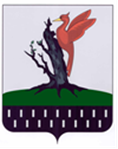 ТАТАРСТАН РЕСПУБЛИКАСЫ АЛАБУГА МУНИЦИПАЛЬ РАЙОНЫ ОЛЫ КАЧКА АВЫЛЫБАШКАРМА КОМИТЕТЫ№ п/пВид объекта адресацииАдрес объекта адресацииКадастровый номер объекта адресации1Земельный участокРоссийская Федерация, Республика Татарстан, Елабужский муниципальный район, Большекачкинское сельское поселение, деревня Большая Тарловка, улица Купеческая, 116:18:140301:5262Земельный участокРоссийская Федерация, Республика Татарстан, Елабужский муниципальный район, Большекачкинское сельское поселение, деревня Большая Тарловка, улица Купеческая, 316:18:140301:5153Земельный участокРоссийская Федерация, Республика Татарстан, Елабужский муниципальный район, Большекачкинское сельское поселение, деревня Большая Тарловка, улица Купеческая,516:18:140301:4914Земельный участокРоссийская Федерация, Республика Татарстан, Елабужский муниципальный район, Большекачкинское сельское поселение, деревня Большая Тарловка, улица Купеческая, 716:18:140301:2675Земельный участокРоссийская Федерация, Республика Татарстан, Елабужский муниципальный район, Большекачкинское сельское поселение, деревня Большая Тарловка, улица Купеческая, 916:18:140301:2656Земельный участокРоссийская Федерация, Республика Татарстан, Елабужский муниципальный район, Большекачкинское сельское поселение, деревня Большая Тарловка, улица Купеческая, 1116:18:140301:4887Земельный участокРоссийская Федерация, Республика Татарстан, Елабужский муниципальный район, Большекачкинское сельское поселение, деревня Большая Тарловка, улица Купеческая,1316:18:140301:4878Земельный участокРоссийская Федерация, Республика Татарстан, Елабужский муниципальный район, Большекачкинское сельское поселение, деревня Большая Тарловка, улица Купеческая, 1516:18:140301:3359Земельный участокРоссийская Федерация, Республика Татарстан, Елабужский муниципальный район, Большекачкинское сельское поселение, деревня Большая Тарловка, улица Купеческая, 1716:18:140301:71510Земельный участокРоссийская Федерация, Республика Татарстан, Елабужский муниципальный район, Большекачкинское сельское поселение, деревня Большая Тарловка, улица Купеческая, 1916:18:140301:70611Земельный участокРоссийская Федерация, Республика Татарстан, Елабужский муниципальный район, Большекачкинское сельское поселение, деревня Большая Тарловка, улица Купеческая, 2116:18:140301:45112